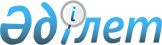 Об утверждении Правил ревизии лесных обходов, проводимой государственными лесовладельцами
					
			Утративший силу
			
			
		
					Приказ Председателя Комитета лесного и охотничьего хозяйства Министерства сельского хозяйства Республики Казахстан от 27 февраля 2007 года № 82. Зарегистрирован в Министерстве юстиции Республики Казахстан 30 марта 2007 года № 4595. Утратил силу приказом и.о. Министра сельского хозяйства Республики Казахстан от 1 сентября 2010 года № 560

      Сноска. Утратил силу приказом и.о. Министра сельского хозяйства РК от 01.09.2010 № 560 (вводится в действие по истечении десяти календарных дней после дня его первого официального опубликования).      В целях реализации статьи 26 Лесного кодекса Республики Казахстан от 8 июля 2003 года  ПРИКАЗЫВАЮ : 

      1. Утвердить прилагаемые Правила ревизии лесных обходов, проводимой государственными лесовладельцами. 

      2. Настоящий приказ вводится в действие по истечении десяти календарных дней после дня его первого официального опубликования.        Председатель 

Утверждены              

приказом Председателя Комитета   

лесного и охотничьего хозяйства  

Министерства сельского хозяйства  

Республики Казахстан        

от 27 февраля 2007 года N 82     

  Правила ревизии лесных обходов, 

проводимой государственными лесовладельцами  1. Общие положения 

      1. Настоящие правила ревизии лесных обходов, проводимой государственными лесовладельцами (далее - Правила), регламентируют порядок ревизии лесного обхода, закрепленного за лесником, государственным инспектором природоохранного учреждения и другими работниками государственных лесовладельцев (далее - лесник) в целях определения эффективности охраны лесов, целевого использования земель государственного лесного фонда, особо охраняемых природных территорий и распространяются на всех государственных лесовладельцев независимо от их ведомственной принадлежности. 

      2. О закреплении лесного обхода за лесником и имущества, переданного для служебного пользования, издается акт государственного лесовладельца. 

      3. Ревизии лесных обходов в зависимости от сроков и целей проведения разделяются на плановые, внеплановые и контрольные.  

  2. Порядок и сроки проведения 

ревизий лесных обходов 

      4. Ревизию лесных обходов организуют и проводят государственные лесовладельцы. Для ее проведения актом государственного лесовладельца создаются комиссии в составе двух и более человек, и утверждается график ревизии. 

      5. В состав комиссии при проведении плановых и внеплановых ревизий лесных обходов могут включаться: мастера леса, помощники лесничих, лесничие, инженеры лесного хозяйства всех категорий, государственные инспекторы и другие работники государственных лесовладельцев, ведающие вопросами охраны, защиты, воспроизводства лесов и лесопользования. 

      6. Ревизия лесного обхода проводится в присутствии лесника, за которым он закреплен. 

      7. Плановые ревизии проводятся во всех лесных обходах два раза в год: 

      весной - после схода снежного покрова, с окончанием ревизии до 1 июня; 

      осенью - до выпадения снега, с окончанием ревизии до 1 ноября. 

      8. Внеплановые ревизии проводятся при передаче лесного обхода от одного лесника другому в связи с: 

      прекращением трудовых отношений на данной должности прежнего работника; 

      увольнением, переводом на другую работу, отсутствием на работе более 10 дней по причине болезни, ухода в отпуск, командировки на учебу; 

      необходимостью проверки заявлений о неудовлетворительной работе или злоупотреблениях служебным положением лесника. 

      9. Контрольные ревизии проводятся в лесных обходах, наиболее подверженных лесонарушениям, после плановых ревизий с целью проверки качества и соблюдения порядка их проведения с охватом не менее 30 % лесных обходов лесничества. 

      10. Для проведения контрольных ревизии лесных обходов актом государственного лесовладельца утверждаются комиссий из двух и более человек, в состав которых могут входить: инженера лесного хозяйства всех категорий, заместители директора и директора государственных лесовладельцев. 

      11. При проведении контрольных ревизий лесных обходов в них могут принимать участие представители уполномоченного органа в области лесного хозяйства и его территориальных органов, работники структурных подразделений лесного хозяйства областных исполнительных органов, иных государственных органов в пределах их компетенции. 

      12. Комиссия, осуществляющая ревизию лесного обхода, проверяет: 

      1) обеспечение охраны лесов от незаконных порубок; 

      2) выполнение мероприятий по профилактике и предупреждению лесных пожаров, своевременному их обнаружению и ликвидации; 

      3) сохранность лесоустроительных и лесохозяйственных знаков, средств наглядной пропаганды, элементов благоустройства; 

      4) наличие плана лесонасаждения и паспорта лесного обхода, с перечнем вверенного ему под охрану участка государственного лесного фонда и имущества; 

      5) наличие и пригодность к эксплуатации вверенного леснику имущества, а также техническое состояние закрепленных за ним транспорта, средств связи, специальных средств; 

      6) соблюдение порядка хранения, ношения и применения служебного оружия и боеприпасов; 

      7) наличие у лесника форменной одежды и соблюдение им порядка ее ношения. 

      13. При проведении плановых, внеплановых и контрольных ревизий учитываются неоформленные в установленном порядке лесонарушения, нарушения требований  Правил пожарной безопасности в лесах Республики Казахстан, утвержденных Приказом Председателя Комитета лесного и охотничьего хозяйства Министерства сельского хозяйства Республики Казахстан от 13 декабря 2004 года N 268, зарегистрированных в Реестре государственной регистрации нормативных правовых актов за N 3369 и  Санитарных правил в лесах Республики Казахстан, утвержденных Приказом Председателя Комитета лесного и охотничьего хозяйства Министерства сельского хозяйства Республики Казахстан от 10 декабря 2004 года N 265, зарегистрированных в Реестре государственной регистрации нормативных правовых актов за N 3340. 

      14. Пни незаконно срубленных деревьев и поврежденные в результате лесонарушений деревья клеймятся. 

      При проведении ревизий инженерами лесного хозяйства всех категорий и другими специалистами, не имеющими закрепленных клейм, клеймение производится клеймом специалиста, участвующего в ревизии.  

  3. Документация и отчетность по ревизии лесных обходов 

      15. По окончании ревизии лесного обхода составляется акт в двух экземплярах по форме, согласно  приложению 1 к настоящим Правилам. 

      16. Отчеты об итогах плановых ревизий лесных обходов представляются государственными лесовладельцами в месячный срок по их окончанию, установленным пунктом 7 настоящих Правил, в вышестоящую организацию и в территориальное управление уполномоченного органа в области лесного хозяйства, согласно  приложениям 2 и 3  к настоящим Правилам с пояснительной запиской. 

      17. В случае установления недостатков и нарушений по итогам плановых, внеплановых и контрольных ревизий лесных обходов руководителем государственного лесовладельца издается акт, в котором предусматриваются необходимые меры по устранению недостатков и нарушений. 

Приложение 1            

к Правилам ревизии лесных обходов, 

проводимой государственными     

лесовладельцами           ___________________________________________________________ 

___________________________________________________________ 

        (наименование государственного лесовладельца)                  Акт ревизии лесного обхода   обход N _____    ______________________________________________ 

                  (наименование лесничества или подразделения 

_______________________________________________________________, 

             государственного лесовладельца) 

произведенный в период с "___" ________ 200_ года по "___" 

__________ 200_ года  

      Комиссией в составе: 

________________________________________________________________ 

________________________________________________________________ 

________________________________________________________________ 

     (должность, фамилия, имя и отчество ревизующего) 

________________________________________________________________ 

на основании приказа (распоряжения) 

________________________________________________________________ 

(должностное лицо, издавшего приказ, дата и номер приказа) 

в присутствии __________________________________________________ 

         (фамилия, имя, отчество лесника ревизуемого обхода 

________________________________________________________________ 

       и присутствующих при ревизии лиц и их должность) 

________________________________________________________________ 

произведена ревизия вышеуказанного лесного обхода, при этом 

установлено следующее: 

      1. Лесник ревизуемого лесного обхода проживает в 

________________________________________________________________ 

        (название кордона, населенного пункта, адрес) 

________________________________________________________________ 

________________________________________________________________ 

      При расстоянии от центра лесного обхода ___ километров. 

      2. Лесной обход состоит из лесных кварталов за номером: 

________________________________________________________________ 

________________________________________________________________ 

________________________________________________________________ 

всего в количестве __ кварталов, общей площадью __ гектаров. 

      3. Незаконные порубки древесины, не оформленные актами о 

лесонарушении (не заклейменные пни, взятые на учет при данной 

ревизии):          4. Итоговые данные о незаконных порубках древесины по 

лесному обходу N ___, обнаруженные при ревизии: всего незаконных 

порубок ____ м 3 , общая стоимость древесины незаконных порубок по 

базовым ставкам платы за древесину, отпускаемую на корню __ тыс. 

тенге. 

      5. При ревизии все пни незаконных порубок древесины 

заклеймены ____________________________ клеймом с оттиском: 

               (указать вид клейма) 

_________________________ 

    (нанести оттиск) 

      6. Выявленные нарушения (указать места лесонарушений - 

квартал, выдел, вид, размер): 

________________________________________________________________ 

________________________________________________________________ 

________________________________________________________________ 

________________________________________________________________ 

________________________________________________________________ 

      7. Наличие и пригодность к эксплуатации вверенного леснику 

имущества, а также техническое состояние закрепленных за ним 

транспорта, средств связи, специальных средств 

________________________________________________________________ 

________________________________________________________________ 

________________________________________________________________ 

________________________________________________________________ 

________________________________________________________________ 

      8. Состояние и содержание выданного леснику оружия и 

боеприпасов, индивидуальных средств защиты 

________________________________________________________________ 

________________________________________________________________ 

________________________________________________________________ 

________________________________________________________________ 

      9. Наличие плана лесонасаждения и паспорта лесного обхода 

________________________________________________________________ 

________________________________________________________________ 

________________________________________________________________ 

      10. Наличие и состояние форменного обмундирования 

________________________________________________________________ 

________________________________________________________________ 

________________________________________________________________ 

________________________________________________________________ 

      11. Заключение и выводы комиссии: 

________________________________________________________________ 

________________________________________________________________ 

________________________________________________________________ 

________________________________________________________________ 

________________________________________________________________ 

________________________________________________________________ 

      Подписи: 

________________________________________________________________ 

________________________________________________________________ 

________________________________________________________________ 

________________________________________________________________ 

________________________________________________________________ 

          (подписи, инициалы и фамилии ревизующих) 

________________________________________________________________ 

          (подпись, инициалы и фамилия ревизуемого)  

________________________________________________________________ 

________________________________________________________________ 

________________________________________________________________ 

________________________________________________________________ 

          (подписи, инициалы и фамилии присутствующих) 

Приложение 2            

к Правилам ревизии лесных обходов, 

проводимой государственными     

лесовладельцами                                        Отчет 

          о ревизии лесных обходов по государственному 

                  лесовладельцу за 200_ год 

               по ____________________ области   продолжение таблицы    продолжение таблицы   Примечание: 

* - определяется по базовым таксовым ставкам за древесину, 

отпускаемую на корню; 

** - определяется по базовым ставкам платы для исчисления размеров 

вреда, причиненного нарушением лесного законодательства Республики 

Казахстан 

Приложение 3            

к Правилам ревизии лесных обходов, 

проводимой государственными     

лесовладельцами                                      Отчет 

              о незаконных порубках древесины 

  за _____________________ 200__ и 200__ годов по материалам 

      (период весна, осень) 

         ___________________ ревизий лесных обходов 

          (период весна, осень) 

         по___________________________________________ 

             (наименование государственного лесовдадельца)    продолжение таблицы 
					© 2012. РГП на ПХВ «Институт законодательства и правовой информации Республики Казахстан» Министерства юстиции Республики Казахстан
				Наимено- 

вание 

породы 

деревьев Диаметр 

пня в 

санти- 

метрах коли- 

чес- 

тво, 

штук объем, 

м 3 коли- 

чес- 

тво, 

штук объем, 

м 3 коли- 

чес- 

тво, 

штук объем, 

м 3 коли- 

чес- 

тво, 

штук объем, 

м 3 до 4-х 4 8 12 16 20 24 28 32 36 40 44 Всего 

деревьев 

и их 

объем по 

каждой 

породе Стои- 

мость 

древеси- 

ны по 

базовым 

ставкам 

платы 

за дре- 

весину, 

отпуска- 

емую на 

корню Наи- 

ме- 

но- 

ва- 

ние 

под- 

раз- 

де- 

ле- 

ний Коли- 

чество 

обхо- 

дов Коли- 

чество 

обхо- 

дов Обна- 

ружено 

ревизией 

не запро- 

токолиро- 

ванных 

само- 

вольных 

порубок Обна- 

ружено 

ревизией 

не запро- 

токолиро- 

ванных 

само- 

вольных 

порубок Запротоколировано 

незаконных порубок между 

ревизиями Запротоколировано 

незаконных порубок между 

ревизиями Запротоколировано 

незаконных порубок между 

ревизиями Запротоколировано 

незаконных порубок между 

ревизиями Запротоколировано 

незаконных порубок между 

ревизиями Запротоколировано 

незаконных порубок между 

ревизиями Итого 

запротоко- 

лировано 

незакон- 

ных 

порубок Итого 

запротоко- 

лировано 

незакон- 

ных 

порубок Наи- 

ме- 

но- 

ва- 

ние 

под- 

раз- 

де- 

ле- 

ний п 

о п 

л 

а 

н 

у ф 

а 

к 

т 

и 

ч 

е 

с 

к 

и о 

б 

ъ 

е 

м 

м 3 так- 

совая 

стои- 

мость 

тыся- 

чи 

тенге на 

выявленых 

лиц на 

выявленых 

лиц на 

выявленых 

лиц на 

невыявленных 

лиц на 

невыявленных 

лиц на 

невыявленных 

лиц о 

б 

ъ 

е 

м 

м 3 стои- 

мость 

древе- 

сины 

тысячи 

тенге Наи- 

ме- 

но- 

ва- 

ние 

под- 

раз- 

де- 

ле- 

ний п 

о п 

л 

а 

н 

у ф 

а 

к 

т 

и 

ч 

е 

с 

к 

и о 

б 

ъ 

е 

м 

м 3 так- 

совая 

стои- 

мость 

тыся- 

чи 

тенге с 

л 

у 

ч 

а 

е 

в о 

б 

ъ 

е 

м 

м 3 стои- 

мость 

древе- 

сины* 

тысячи 

тенге с 

л 

у 

ч 

а 

е 

в о 

б 

ъ 

е 

м 

м 3 стои- 

мость 

древе- 

сины 

тысячи 

тенге о 

б 

ъ 

е 

м 

м 3 стои- 

мость 

древе- 

сины 

тысячи 

тенге 1 2 3 4 5 6 7 8 9 10 11 12 13 Всего 

незакон- 

ных 

рубок 

за реви- 

зионный 

период Всего 

незакон- 

ных 

рубок 

за реви- 

зионный 

период % За- 

про- 

токо- 

лиро- 

ван- 

ного 

объе- 

ма 

неза- 

кон- 

ных 

пору- 

бок 

дре- 

веси- 

ны Сек- 

вес- 

тро- 

ван- 

но 

дре- 

ве- 

си- 

ны, 

м 3 % Сек- 

вес- 

тра 

от 

за- 

про- 

токо- 

лиро-ван- 

но- 

го 

обеъ- 

ма 

неза- 

кон- 

ных 

пору- 

бок Прочие лесонарушения Прочие лесонарушения Прочие лесонарушения Прочие лесонарушения Прочие лесонарушения Прочие лесонарушения о 

б 

ъ 

е 

м 

м 3 стои- 

мость 

древе- 

сины 

тысячи 

тенге % За- 

про- 

токо- 

лиро- 

ван- 

ного 

объе- 

ма 

неза- 

кон- 

ных 

пору- 

бок 

дре- 

веси- 

ны Сек- 

вес- 

тро- 

ван- 

но 

дре- 

ве- 

си- 

ны, 

м 3 % Сек- 

вес- 

тра 

от 

за- 

про- 

токо- 

лиро-ван- 

но- 

го 

обеъ- 

ма 

неза- 

кон- 

ных 

пору- 

бок Всего 

лесона- 

рушений Всего 

лесона- 

рушений Самоволь- 

ный выпас 

скота Самоволь- 

ный выпас 

скота Самоволь- 

ное сено- 

кошение Самоволь- 

ное сено- 

кошение о 

б 

ъ 

е 

м 

м 3 стои- 

мость 

древе- 

сины 

тысячи 

тенге % За- 

про- 

токо- 

лиро- 

ван- 

ного 

объе- 

ма 

неза- 

кон- 

ных 

пору- 

бок 

дре- 

веси- 

ны Сек- 

вес- 

тро- 

ван- 

но 

дре- 

ве- 

си- 

ны, 

м 3 % Сек- 

вес- 

тра 

от 

за- 

про- 

токо- 

лиро-ван- 

но- 

го 

обеъ- 

ма 

неза- 

кон- 

ных 

пору- 

бок чис- 

ло 

слу- 

чаев Сум- 

ма 

ущер- 

ба** 

тыся- 

чи 

тенге чис- 

ло 

слу- 

чаев Сум- 

ма 

ущер- 

ба 

тыся- 

чи 

тенге чис- 

ло 

слу- 

чаев Сумма 

ущер- 

ба 

тыся- 

чи 

тенге 14 15 16 17 18 19 20 21 22 23 24 Движение дел по 

лесонарушениям Движение дел по 

лесонарушениям Движение дел по 

лесонарушениям Движение дел по 

лесонарушениям Выводы по результатам ревизии Выводы по результатам ревизии Выводы по результатам ревизии Выводы по результатам ревизии Выводы по результатам ревизии Выводы по результатам ревизии Выводы по результатам ревизии при- 

вле- 

чено 

к  

адми- 

нис- 

тра- 

тив- 

ной 

от- 

вет- 

стве- 

ннос- 

ти 

чело- 

век нало- 

жено 

штра- 

фов 

тыся- 

чи 

тенге пере- 

дано 

дел 

в 

суды рас- 

смо- 

трено 

суда- 

ми Освобождены 

от должности Освобождены 

от должности пони- 

жено 

в 

дол- 

жнос- 

ти повы- 

шено 

в 

дол- 

жнос- 

ти на- 

ло- 

жено 

взы- 

ска- 

ния объ- 

яв- 

лена 

бла- 

го- 

дар- 

ность п 

р 

е 

м 

и 

р 

о 

в 

а 

н 

ы при- 

вле- 

чено 

к  

адми- 

нис- 

тра- 

тив- 

ной 

от- 

вет- 

стве- 

ннос- 

ти 

чело- 

век нало- 

жено 

штра- 

фов 

тыся- 

чи 

тенге пере- 

дано 

дел 

в 

суды рас- 

смо- 

трено 

суда- 

ми с 

пере- 

дачей 

дел в 

пра- 

воох- 

рани- 

тель- 

ные 

ор- 

ганы без 

пере- 

дачи 

дел в 

право- 

охра- 

ни- 

тель- 

ные 

органы пони- 

жено 

в 

дол- 

жнос- 

ти повы- 

шено 

в 

дол- 

жнос- 

ти на- 

ло- 

жено 

взы- 

ска- 

ния объ- 

яв- 

лена 

бла- 

го- 

дар- 

ность п 

р 

е 

м 

и 

р 

о 

в 

а 

н 

ы 25 26 27 28 29 30 31 32 33 34 35 Наиме- 

нование 

подраз- 

делений 

государ- 

ственного 

лесовла- 

дельца Годы 

весна 

____ 

осень 

____ Незаконные 

порубки 

древесины, 

м 3 Незаконные 

порубки 

древесины, 

м 3 Незаконные 

порубки 

древесины, 

м 3 Запротоко- 

лировано 

незаконных 

порубок 

древесины, м 3 Запротоко- 

лировано 

незаконных 

порубок 

древесины, м 3 Движение 

дел по 

лесонару- 

шениям Движение 

дел по 

лесонару- 

шениям Наиме- 

нование 

подраз- 

делений 

государ- 

ственного 

лесовла- 

дельца Годы 

весна 

____ 

осень 

____ в 

с 

е 

г 

о в том 

числе 

запро- 

токо- 

лиро- 

вано % на 

выяв- 

ленных 

лиц на не 

выяв- 

ленных 

лиц Пере- 

дано 

дел в 

право- 

охра- 

нитель- 

ные 

органы пере- 

дано 

дел в 

суды 1 2 3 4 5 6 7 8 9 Секвестрировано 

древесины Секвестрировано 

древесины Объем 

незаконных 

порубок в 

сравнении с 

предыдущим 

годом Объем 

незаконных 

порубок в 

сравнении с 

предыдущим 

годом Прочие нарушения Прочие нарушения Прочие нарушения м 3 в % от 

запрото- 

колирован- 

ного 

количества 

незаконных 

порубок +, - 

м 3 % число 

случаев ущерб 

тысячи 

тенге результат 

+ ,- 

число 

случаев 10 11 12 13 14 15 16 